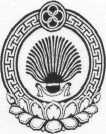 ХАЛЬМГ ТАҢҺЧИНҮЛДЧН СЕЛӘНӘМУНИЦИПАЛЬНБҮРДӘЦИН            АДМИНИСТРАЦАДМИНИСТРАЦИЯ УЛЬДЮЧИНСКОГО СЕЛЬСКОГО МУНИЦИПАЛЬНОГО ОБРАЗОВАНИЯ РЕСПУБЛИКИ КАЛМЫКИЯ359032, Республика Калмыкия, Приютненский район, с. Ульдючины, ул. Северная, 23                (84736) 9-7-1-82, 9-71-20                                           ПОСТАНОВЛЕНИЕ № 21«25»  сентября 2015 г  «Об изменении  разрешенного вида использования земельного участка»В соответствии со ст. 36 Градостроительного кодекса Российской Федерации, Федеральным законом «Об общих принципах организации местного самоуправления в Российской Федерации», руководствуясь приказом Минэкономразвития Российской Федерации от 01.09.2014 N 540 "Об утверждении классификатора видов разрешенного использования земельных участков", Уставом Ульдючинского Ульдючинского сельского муниципального образования   Республики Калмыкия, Правилами землепользования и застройки Ульдючинского сельского муниципального образования   Республики Калмыкия,  на основании заключения Комиссии по вопросам землепользования и застройки Ульдючинского сельского муниципального образования   от  20.09.2015 г                            Постановляю:1. Изменить вид разрешенного использования земельного участка с кадастровым номером 08:07:140101:55 общей площадью  1557,0 кв.м., расположенного по адресу: Республика Калмыкия, Приютненский район, с. Ульдючины, ул. Дружбы, дом 4а с основного вида разрешенного использования «под административное здание» на основной вид разрешенного использования  «под религиозное использование»: размещение объектов капитального строительства, предназначенных для отправления религиозных обрядов (церкви, соборы, храмы, часовни, монастыри, мечети, молельные дома). 	2. Настоящее решение разместить на официальном сайте Приютненского  района в сети Интернет: http://priutnoe.rk08.ru.     Глава администрации  _______________ А. Санджиев 